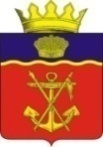 АДМИНИСТРАЦИЯ КАЛАЧЁВСКОГО МУНИЦИПАЛЬНОГО РАЙОНАВОЛГОГРАДСКОЙ ОБЛАСТИ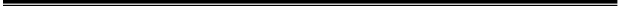 ПОСТАНОВЛЕНИEот  19 декабря 2018 г.    № 1348«Об утвержденииПрограммы комплексного развития социальной инфраструктурыГолубинского сельского поселения Калачевского  муниципального района Волгоградской области на 2019-2030 годы»В соответствии с Градостроительным кодексом Российской Федерации, Федеральным законом от 06 октября 2003 г. №131-ФЗ «Об общих принципах организации местного самоуправления в Российской Федерации», постановлением Правительства Российской Федерации от 01 октября 2015 года №1050 «Об утверждении требований к программам комплексного развития социальной инфраструктурыпоселений, городских округов», генеральным планом Голубинского сельского поселения Калачевского района Волгоградской области, Уставом  Калачевского муниципального района Волгоградской областип о с т а н о в л я ю:Утвердить муниципальную программу  комплексного развития социальной инфраструктуры Голубинского сельского поселения Калачевского муниципального района Волгоградской области на 2019-2030 годысогласно приложения.Настоящее постановление подлежит   официальному опубликованию.Контроль исполнения настоящего постановления возложить на  первого заместителя главы Калачевского муниципального района Волгоградской области Н.П. Земскову.Глава Калачевского муниципального района                                                     П.Н.ХаритоненкоПриложениек  Постановлению  администрацииКалачевского муниципальногорайонаВолгоградской областиот  19 декабря 2018 №1348Программа комплексного развития социальной инфраструктуры Голубинского сельского поселения Калачевского муниципального района Волгоградской области на 2019-2030 годыСодержание1. Паспорт программы2. Характеристика существующего состояния социальной инфраструктуры2.1. Социально-экономическое состояние поселения, сведения о градостроительной деятельности на территории поселения.2.2. Технико-экономические параметры существующих объектов социальной инфраструктуры поселения, сложившийся уровень обеспеченности населения поселения  услугами в областяхобразования, здравоохранения, физической культуры и массового спорта и культуры.2.3 Прогнозируемый спрос на услуги социальной инфраструктуры 
(в соответствии с прогнозом изменения численности и половозрастного состава населения) в областяхобразования, здравоохранения, физической культуры 
и массового спорта и культуры.2.4. Оценка нормативно-правовой базы, необходимой для функционирования 
и развития социальной инфраструктуры поселения.3. Перечень мероприятий (инвестиционных проектов) по проектированию, строительству и реконструкции объектов социальной инфраструктуры поселения.4. Оценка объемов и источников финансирования мероприятий (инвестиционных проектов) по проектированию, строительству и реконструкции объектов социальной инфраструктуры поселения.5. Целевые индикаторы программы, включающие технико-экономические, финансовые и социально-экономические показатели развития социальной инфраструктуры.6. Оценка эффективности мероприятий, включенных в программу.7. Предложения по совершенствованию нормативно-правового и информационного обеспечения развития социальной инфраструктуры, направленные на достижение целевых показателей программыПаспорт программыКомплексного развития социальной инфраструктуры Голубинского сельского поселения Калачевского муниципального района Волгоградской области на 2019-2030 годыПаспорт программы2. Характеристика существующего состояния социальной инфраструктурыНаселение Численность населения Голубинского сельского поселения Калачевского муниципального района Волгоградской области, по состоянию на 2018 г. составляет 1401 человек. Таблица 1 – Оценка численности постоянного населенияЖилищный фондЖилищный фонд  Голубинского сельского поселения складывается из одноэтажных домов блокированной застройки  и 2-х этажных секционных жилых домов и индивидуальных жилых домов с приусадебными участками. В сельском поселении существуют сети инженерного электро-, водо- и газоснабжения. Многоквартирный жилой фонд обеспечен:  - системами водоснабжения на 67%, - электроснабжения на 100%, - газоснабжения на 95 %,  - сети канализации 60%. Теплоснабжение социальных объектов осуществляется через локальные котельные, все существующие объекты имеют стационарные выгребные ямы. Таблица 2 Сведения о жилищном фонде и обеспеченности инженерной инфраструктурой.Муниципальное жилищное строительство на территории поселения не ведется и не планируется.Основой воспроизводства жилищного фонда поселения является реконструкция существующих жилых домов силами собственников.Основными мероприятиями по благоустройству  сельского поселения являются:- благоустройство улиц, площадей, внутриквартальных территорий (ремонт дорожных покрытий, мощение тротуаров, освещение, озеленение и др.);- организация пешеходных зон и мест отдыха, восстановление и развитие системы озеленения с учетом исторических ландшафтов..2.2. Технико-экономические параметры существующих объектов социальной инфраструктурыГолубинского сельского поселения, сложившийся уровень обеспеченности населения поселения услугами в областях образования, здравоохранения, физической культуры и массового спорта и культуры.2.2.1. Объекты образования.МКОУ « Голубинская СШ» функционирует в  типовом здании по адресу ст.Голубинскаяпер.Клубный  ,8, построенном в 1976г. Общая площадь  здания -2998  кв.м..;МКДОУ «Детский сад ст.Голубинской»  по адресу ст.Голубинская   ,ул.Почтовая .9, построенный в 1971 году.Общая площадь  здания -2998  кв.м.. Состояние материально-технической базы и содержание здания школы соответствует целям и задачам образовательной организации, санитарным нормам и пожарной безопасности. Здание школы расположено на благоустроенном участке, полностью ограждено. Ведется внутреннее и внешнее видеонаблюдение.Здание подключено к инженерным сетям – холодному водоснабжению, канализации. Отопление  в  школе  автономное  газовое. Материально-техническая база – необходимое условие функционирования и развития образовательной организации. Совершенствование материально-технического обеспечения современным учебным и спортивным оборудованием, информационно-техническими средствами являются современными требованиями к образовательной организации.Школа имеет необходимый набор помещений для изучения учебных дисциплин. Учащиеся обучаются в учебных помещениях, закрепленных за каждым классом, по классно-кабинетной системе.Школа имеет выход в интернет, электронную почту. . На всех компьютерах установлено лицензионное программное обеспечение.Таблица 3 - Общеобразовательные учрежденияВ целом, обеспеченность постоянного населения на территории муниципального образования учреждениями образования является  достаточной.2.2.2. Объекты здравоохраненияСфера здравоохранения в поселении представлена   Мало-Голубинским ФАПом и Голубинской участковой больницей с врачебной амбулаторией Таблица 4В целом, обеспеченность постоянного населения на территории муниципального образования медицинскими учреждениями является     достаточной.2.2.3. Объекты физической культуры и массового спорта.Спортивные сооружения в поселении представлены 2-мя спортивными залами. Численность населения, постоянно занимающегося физической культурой и спортом – 32 человека.2.2.4. Объекты культуры.Таблица 5 – Существующие объекты культурыМуниципальное казенное учреждение « Социально - досуговый Центр «Голубинский» в состав,  которого также входит Малоголубинский сельский клуб.Приоритетными направлениями в культурной поли тике поселения,  являются сохранение историко-культурного наследия и его использования, как важного стабилизирующего фактора социально-политической ситуации поселения, морально-нравственного воспитания человека, а так же развитие традиционных видов жанров современной культуры и искусства, создание благоприятных условий для широкого доступа всех социальных слоев к ценностям отечественной и мировой культуры, повышения уровня и качества предоставляемых услуг по культурному досугу населения.Основные направления  культурной деятельности  направлены на:- сохранение материально-технической базы организаций культуры и искусств, в первую очередь, особо ценных объектов культурного наследия и их более эффективное использование;- создание условий для привлечения в сферу культуры и искусства дополнительных ресурсов из негосударственного сектора, а также развитие спонсорства.В целом, обеспеченность постоянного населения на территории муниципального образования учреждениями культуры является достаточной.2.3 Прогнозируемый спрос на услуги социальнойинфраструктуры (в соответствии с прогнозом изменения численности и половозрастного состава населения) в областях образования, здравоохранения, физической культуры и массового спортаи культурыДошкольные учрежденияДокументы территориального планирования Волгоградской области и муниципального района не содержат предложений относительно размещения учреждений соответствующего уровня. На момент разработки Генерального плана в районных документах развития в поселении не запланировано к строительству детских дошкольных учреждений.Определена потребность в учреждениях дошкольного воспитания: 2099 чел. х 0,1= 210 детей дошкольного возраста;210 х 0,4 = 84 детей дошкольного возраста обеспечивается местами в сельской местности в соответствии с установленными Правительством нормативами (40 мест на 100 детей).С учетом очереди в 15 детей на места детский сад, необходимо дополнительно будет организовать 10 мест. Необходимости в строительстве новых дошкольных учреждений в станице нет.Имеющееся дошкольное учреждение может комплектоваться бассейном при соответствующем увеличении размера земельного участка. Расчет дополнительной потребности в учреждениях дошкольного образования до 2033 года в связи с возможным освоением площадок под комплексную жилую застройку проводится в рамках разработки проектов планировки жилой территории.Общеобразовательные учрежденияДокументы территориального планирования Волгоградской области и муниципального района не содержат предложений относительно размещения в поселении или поблизости аналогичных учреждений соответствующего уровня. На момент разработки Генерального плана в районных документах развития в поселении не запланировано к строительству школьных образовательных учреждений.Определено количество детей школьного возраста на расчетный срок действия генерального плана:2099 чел. х 0,1= 210 детей-школьников в возрасте 7 – 17 лет;913 х 0,4 = 84 детей школьного возраста обеспечивается местами в сельской местности в соответствии с установленными Правительством нормативами (40 мест на 100 детей).Необходимости в строительстве новых школьных учреждений в станице нет.Расчет потребности в дополнительных учреждениях образования до 2033 года в связи с возможным освоением площадок для комплексной жилой застройки должен предусматриваться в рамках разработки проектов планировок жилой территории.Внешкольные учреждения.Документы территориального планирования более высокого уровня, стратегические планы социального и экономического развития региона и района не предлагают размещения новых объектов капитального строительства социальной направленности на территории поселения. Генеральным планом в поселении не запланировано к строительству внешкольных образовательных учреждений.Специальные образовательные учрежденияВ соответствии с имеющимися нормативами не планируется к размещению в поселении среднего специального профессионального технического учебного заведения.Объекты здравоохраненияУчастковая больница2,1 х 13,5 = 28,0 койко-мест.Необходимо дополнительно увеличить емкости больницы на 10 койко-мест. Предлагается либо реконструкция существующих зданий, либо строительство нового здания, рассчитанных на новое количество койко-местПоликлиника (амбулатория)2,1 х 18,15 = 38 посещений в смену.Необходимости в строительстве новых учреждений здравоохранения в станице нет. При необходимости может быть проведена реконструкция амбулатории. Дополнительно на базе амбулатории предлагается разместить травмпункт и станцию скорой помощи на 1 машину.Расчет потребности в дополнительных учреждениях здравоохранения – ФАПов до 2033 года в связи с возможным освоением площадок для комплексной жилой застройки предусматривается в рамках разработки проектов планировки территории.Объекты культуры.Документы более высокого уровня, стратегические планы социального и экономического развития региона и района не предполагают размещения новых объектов капитального строительства культурно-массовой направленности на территории поселения.Учреждения культуры на срок действия Генерального плана населенного пункта на 2099 жителей должен стандартно иметь 200 зрительских мест, минимальной общей площадью 100 кв.м. на 1000 жителей.Количество зрительских мест в существующем учреждении культуры не полностью соответствует установленному нормативу.Дополнительное размещение и проектирование новых учреждений культуры и искусства проводится в индивидуальном порядке в случае необходимости. Расчет потребности в дополнительных учреждениях культуры до 2033 года в связи с возможным освоением площадок для комплексной жилой застройки предусматривается в рамках разработки проектов планировки территории. Размещение и проектирование учреждений культуры и искусства проводится в индивидуальном порядке в настоящее время.Объекты физкультуры и спорта.Два плоскостных спортивных площадок запланировано к размещению в поселении в схеме территориального планирования муниципального района.В соответствии с установленными нормативами единовременная пропускная способность спортивных сооружений должна составить 399 человек.Расчет минимальных размеров отдельных объектов физкультуры и спорта:Спортивные залы общего пользования2,1 х 0,35 = 735 м260м2 х 2,1 = 129 м2 площади пола.Физкультурно-спортивные плоскостные сооружения.19,5 га х 0,21= 4,1 га территории.Параметры существующих физкультурно-оздоровительных сооружений в целом соответствуют нормативам. Размещение и проектирование дополнительно плоскостных спортивно-оздоровительных учреждений проводится в индивидуальном порядке.Таблица 6 – Прогнозный спрос на услуги социальной инфраструктуры Голубинского сельского поселения2.4. Нормативно-правовая база, необходимая для функционирования и развития социальнойинфраструктурыГолубинского сельского поселения 1) Градостроительный кодекс Российской Федерации;2)Федеральный закон от 06 октября 2003 № 131-ФЗ «Об общих принципах организации местного самоуправления в Российской Федерации»;3)Постановление Правительства Российской Федерации 
от 01 октября 2015 года № 1050 «Об утверждении требований
к программам комплексного развития социальной инфраструктуры поселений, городских округов»;4) Устав Голубинского сельского поселения Калачевского муниципального района Волгоградской области;5) Генеральный план Голубинского сельского поселения Калачевского муниципального района Волгоградской области;3. Перечень мероприятий (инвестиционных проектов) по проектированию, строительству и реконструкции объектов социальной инфраструктуры поселения Таблица 74. Оценка объемов и источников финансирования мероприятий (инвестиционных проектов) по проектированию, строительству и реконструкцииобъектов социальной инфраструктуры Голубинского  сельского поселения.Таблица 8 – Прогнозируемый объем финансовых средств на реализацию ПрограммыФинансово-экономическое обоснование программы на 2019-2030 годы будет проводиться ежегодно по мере уточнения и утверждения инвестиционных программ и объемов финансирования5.Целевые индикаторы программы, включающиетехнико- экономические, финансовые исоциально-экономическиеПоказателиразвитиясоциальнойинфраструктурыТаблица 9Оценка эффективности мероприятий (инвестиционныхпроектов) по проектированию, строительству, реконструкцииобъектов социальной инфраструктуры поселенияОжидаемыми результатами Программы являются улучшение экономическойситуации в поселении  за счет:1. Технологические результаты:- ликвидация дефицита объектов социальной инфраструктуры.2. Социальные результаты:- повышение надежности функционирования систем социальной инфраструктуры и обеспечивающие комфортные и безопасные условия для проживания людей; - снижение социальной напряженности.- повышение качественного уровня благоустройства территории поселения;- совершенствование эстетического состояния  территории поселения,  -создание максимально  комфортных и безопасных условий для  жизни населения3. Экономические результаты:- повышение инвестиционной привлекательности.Предложения по совершенствованию нормативно-правовогои информационного обеспечения развития социальной инфраструктуры, направленные на достижение целевых показателей программы Реализация программы осуществляется на основе положений действующего законодательства Волгоградской области, нормативных правовых актов Голубинского сельского поселения, Калачевского муниципального района.Главным условием реализации программы является привлечение в экономику и социальную сферу поселения достаточного объема финансовых ресурсов. Программа предусматривает финансирование мероприятий за счет всех уровней бюджетов на безвозвратной основе. Финансирование мероприятий программы за счет средств местного бюджета будет осуществляться исходя из реальных возможностей бюджета на очередной финансовый год и на плановый период. Предусматривается  ежегодная  корректировки мероприятий.Для более качественного функционирования обеспечения деятельности в сфере проектирования, строительства, реконструкции объектов социальной инфраструктуры на протяжении срока действия программы необходимо проводить корректировку Правил землепользования и застройки Голубинского сельского поселения и Генерального плана Голубинского сельского поселения.Для информационного обеспечения реализации Программы необходимо размещение на официальном сайте администрации Голубинского сельского поселения Калачевского муниципального района  в электронном виде ключевых документов, необходимых для осуществления инвестиционной деятельности по реализации социальных проектов, от разработки градостроительной документации и предоставления земельного участка до ввода в эксплуатацию объекта. Внедрение стандартов и инструментов контроля качества и взаимосвязанности решений градостроительной документации. Организация двустороннего электронного информационного взаимодействия с информационными ресурсами.Актуализация	при	необходимости	действующих	нормативных правовых актов Голубинскогоа  сельского поселения, направленных на обеспечение развития  социальной инфраструктуры.НаименованиеПрограммыПрограмма комплексного развития социальной инфраструктурыГолубинского сельского поселения Калачевского муниципального района Волгоградской области на 2019-2030 годыОснование для разработки Программы1.Градостроительный кодекс Российской Федерации;2.Федеральный закон от 06 октября 2003 года 
№ 131-ФЗ «Об общих принципах организации местного самоуправления в Российской Федерации»;3.Постановление Правительства Российской Федерации от 01 октября 2015 года № 1050 «Об утверждении требований к программам комплексного развития социальной инфраструктуры поселений, городских округов»;4.Устав  Калачевского муниципального района Волгоградской области;5. Генеральный план Голубинского сельского поселения Калачевского муниципального района Волгоградской области;6. Нормативы градостроительного проектирования Голубинского сельского поселения Калачевского муниципального района Волгоградской области, утвержденные Решением Калачевской районной Думой №365 от 28.12.2017г. (в редакции решения Калачевской районной Думы №439от 08.11.2018г.).7. Нормативы градостроительного проектирования  Калачевского муниципального района Волгоградской области, утвержденные Решением Калачевской районной Думой №362 от 28.12.2017г. (в редакции решения Калачевской районной Думы №449   от 08.11.2018г.).Наименование заказчика Программы, МестонахождениеАдминистрация Калачевского муниципального района Волгоградской области404507, Россия, Волгоградская область, г. Калач-на-Дону, ул. Революционная, №158Наименование разработчика Программы, его местонахождениеАдминистрация Калачевского муниципального района Волгоградской области404507, Россия, Волгоградская область, г. Калач-на-Дону, ул. Революционная, №158Цели и задачи ПрограммыЦели:Развитие социальной инфраструктуры Голубинского сельского поселения Калачевского муниципального района Волгоградской области.Достижение расчетного уровня обеспеченности населенияГолубинского поселения  услугами в области социальной инфраструктуры.Задачи: 1. Создание условий для безопасного проживания населения на территории поселения;2. Содействие в привлечении молодых специалистов в поселение;3. Развитие социальной инфраструктуры в области физической культуры.Целевые показатели (индикаторы) обеспеченности населения объектами социальной инфраструктуры 1.     Увеличение объема услуг, оказываемых населению вобластях физической культуры и массового спорта;2. Развитие сети объектов социальной инфраструктуры сельскогопоселения с увеличениеммощностей;3.   Количество введенных в эксплуатацию спортивных объектов.Укрупненное описание запланированных мероприятийописаниеЗапланированныхмероприятий(инвестиционных проектов) по проектированию, строительству, реконструкции объектов социальной инфраструктуры1.Строительство крытого рынка ст. Голубинская;2.Строительство плоскостной спортивной площадкиСрок и этапы реализации ПрограммыСрок реализации: 2019-2030 годыЭтапы: 1 этап – с 2019 по 2023 годы2 этап – с 2024 по 2030 годыИсточники финансирования ПрограммыОбъемы финансирования составляют расходы, связанные с реализацией мероприятий, финансируемых за счет средств местного бюджета, привлеченных инвестиций, внебюджетных средств в рамках целевых программ поселения.Объем финансирования составит 14,0 млн. руб., из них:2019 год – 0млн.руб.;2020 год – 0 млн.руб.;2021 год – 0 млн.руб.;2022 год – 0 млн. руб;2023 год – 0 млн. руб;2024год –2030год-14,0 млн. руб.;Объемы финансирования программы ежегодно уточняются при формировании бюджета муниципального района  и  сельского поселения на очередной финансовый год и на плановый период.Программа предусматривает финансирование из бюджета поселения, бюджета Калачевского муниципального района, внебюджетных источников - инвестиционные  проекты.Ожидаемые результаты реализации ПрограммыДостижение нормативного уровня обеспеченности населения учреждениями  физической культуры и спорта и объектами торговли, установленные  нормативами градостроительного проектирования.НаименованиеЧисленность населения, чел.Численность населения, чел.Динамика численностинаселения (2018/2010 гг.)Динамика численностинаселения (2018/2010 гг.)Наименование2010 г.2018 г.абсолютноеизменение, чел.относительное изменение, %Голубинское сельское поселение157614011758№ п/пНаименование показателяЕд. изм.Значение1Общая площадь жилых помещений многоквартирных домов, в которых собственники помещений выбрали и реализуют способ управления многоквартирными домамитыс.кв.м.1,32Стоимость предоставленных населению жилищно-коммунальных услуг, рассчитанная по экономически обоснованным тарифамтыс.руб.265,503Фактический уровень платежей населения за жилое помещение и коммунальные услуги%984Обеспеченность жилищного фонда водопроводом%674Обеспеченность жилищного фонда канализацией%4Обеспеченность жилищного фонда централизованным отоплением%4Обеспеченность жилищного фонда горячим водоснабжением%4Обеспеченность жилищного фонда централизованным газом%955Ввод жилья за счет всех источников финансированиякв.м. общей площади6Численность жителей населенного пункта, обеспеченных централизованным водоснабжениемчел.7Численность жителей населенного пункта, обеспеченных децентрализованным водоснабжениемчел.8Наименование гарантирующей организации в сфере водоснабжении и (или) водоотведенияМУП Голубинское КХ9Источник обеспечения населения водоснабжениемподземный/ поверхностныйподземный10Количество жителей населенного пункта обеспеченных централизованной системой водоотведениячел.11Протяженность сетей водоснабженияп.м.2100012Протяженность сетей водоотведенияп.м.-13Протяженность тепловых сетейп.м.14Общая площадь жилищного фонда муниципального образованиятыс.кв.м.31,915Количество многоквартирных домовшт.215Количество многоквартирных домовтыс.кв.м.1,316Доля площади жилищного фонда, обеспеченного всеми видами благоустройства, в общей площади жилищного фонда муниципального образования%7017Ввод в действие жилых домов (за счет индивидуального строительства)кв.м.№ п/пНаименованиеАдрес1МКОУ «Голубинская СШ»404532, Россия, Волгоградская область, Калачевский район, ст.Голубинская, пер Клубный.82МКДОУ « Детский сад ст.Голубинской»404532, Россия, Волгоградская область, Калачевский район, ст.Голубинская, ул.Почтовая ,9№ п/пНаименование объектаАдрес№ п/пНаименование объектаАдрес1Мало-Голубинский ФАП 404532, Россия, Волгоградская область, Калачевский район, х. Малоголубинский, ул.Подгорная ,33.2Голубинская  УБ с амбулаторией404532, Россия, Волгоградская область, Калачевский район, ст.Голубинскаяул.Ленина ,14-А№ п/пНаименование объектаАдрес№ п/пНаименование объектаАдрес1Социально - досуговый Центр «Голубинский»404544, Россия, Волгоградская область, Калачевский район, ст.Голубинская, пер.Клубный,7.№ п/пНаименованиеЕд. измерения№ п/пНаименованиеЕд. измеренияУчреждения образованияУчреждения образованияУчреждения образования1Строительство крытого рынка  ст. Голубинская12Строительство плоскостной спортивной площадки1№НаименованиеТехнико-экономические параметры и обоснованиеСроки реализации в плановом периодеСроки реализации в плановом периодеСроки реализации в плановом периодеСроки реализации в плановом периодеСроки реализации в плановом периодеСроки реализации в плановом периодеСроки реализации в плановом периодеСроки реализации в плановом периодеСроки реализации в плановом периодеСроки реализации в плановом периодеСроки реализации в плановом периодеСроки реализации в плановом периоде№НаименованиеТехнико-экономические параметры и обоснование2019202020212022202320242025202620272028202920301Строительство крытого рынка  ст. ГолубинскаяV         V2Строительство плоскостной спортивной площадкиVV№НаименованиеИсточник финансированияГоды, тыс. рубГоды, тыс. рубГоды, тыс. рубГоды, тыс. рубГоды, тыс. рубГоды, тыс. рубГоды, тыс. рубГоды, тыс. рубГоды, тыс. рубГоды, тыс. рубГоды, тыс. рубГоды, тыс. руб№НаименованиеИсточник финансирования2019202020212022202320242025202620272028202920301Плоскостная спортивная площадка в х. ГолубинкаБюджет поселения, бюджет района.          5009 5002Реконструкция дошкольного образовательного учреждения в х. Голубинкаи Бюджет поселения, бюджет района, нвесторы5003 500№Наименование целевого индикатораЕдиница измеренияГоды, значение целевого индикатора по годамГоды, значение целевого индикатора по годамГоды, значение целевого индикатора по годамГоды, значение целевого индикатора по годамГоды, значение целевого индикатора по годамГоды, значение целевого индикатора по годамГоды, значение целевого индикатора по годамГоды, значение целевого индикатора по годамГоды, значение целевого индикатора по годамГоды, значение целевого индикатора по годамГоды, значение целевого индикатора по годамГоды, значение целевого индикатора по годам№Наименование целевого индикатораЕдиница измерения2019202020212022202320242025202620272028202920301Обеспечение нормативной потребности населения в объектах социальной инфраструктуры% охвата                 населения        8080808080808183       83838385